Hello.How can I insert a color code # CC0000?In the setting of the selected item in a row to insert the code - is inserted only 6 characters.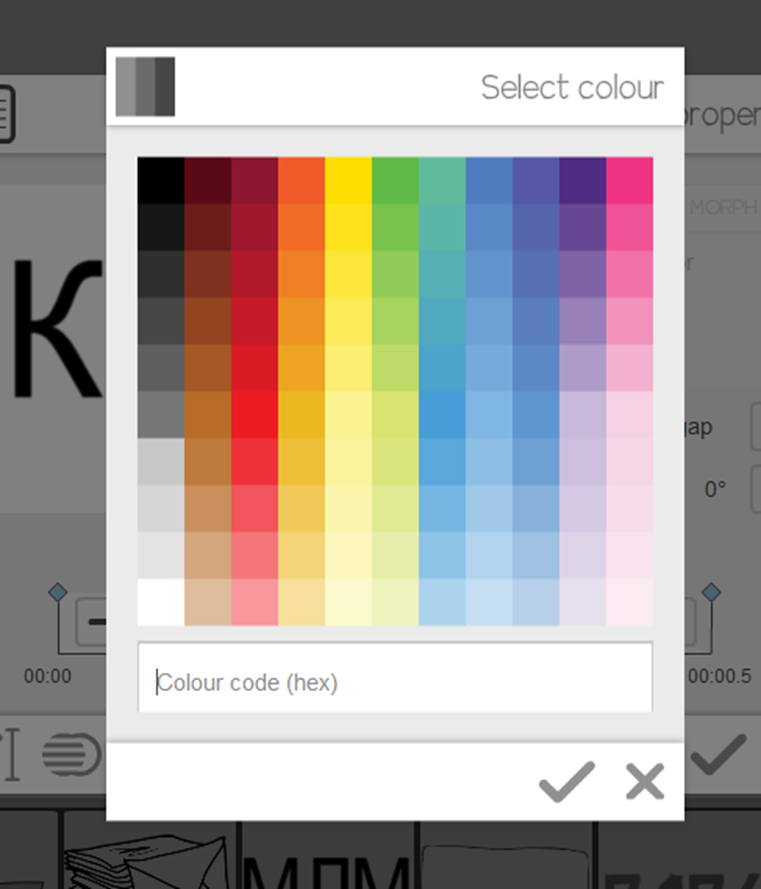 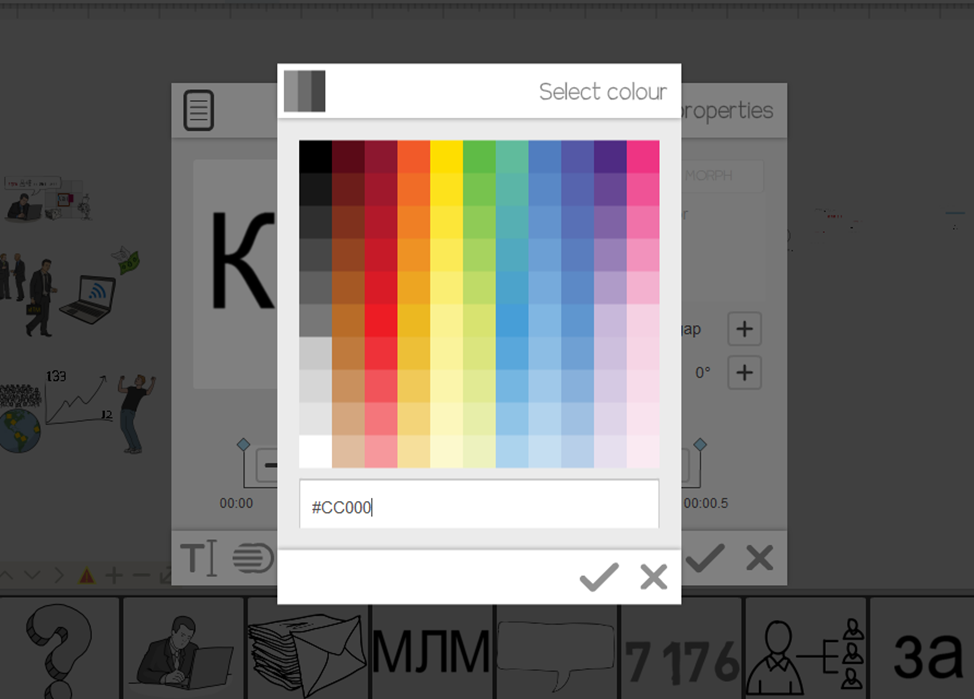  The proposed list of desired colors Sparkol I do not.Please, extend the program the ability to add color code.I'm using version VideoScribe version 2.2Thank you.